December 2, 2021Your Ohio Lions Foundation donated a Juno reader to the Cleveland Sight Center for student use.Accepting the donation from Trustee Lester is Kristen Callahan [manager, School-age Educational Services] at the Sight Center.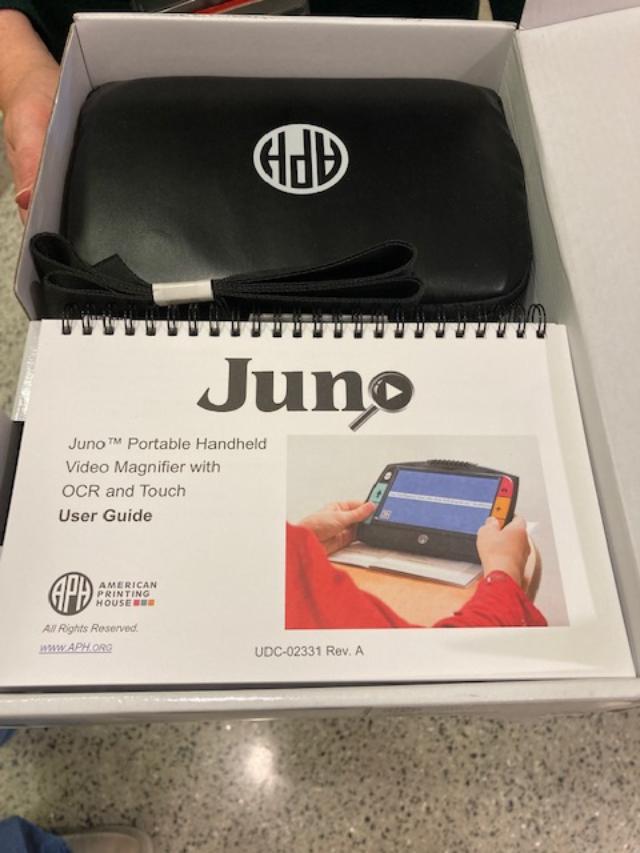 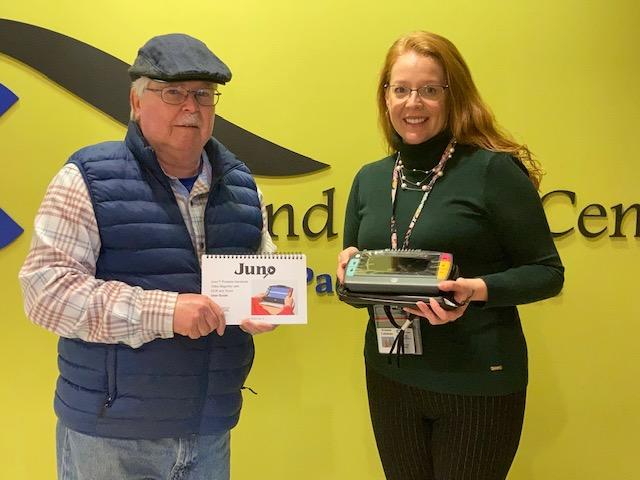 